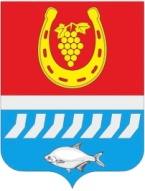 СОБРАНИЕ ДЕПУТАТОВ ЦИМЛЯНСКОГО РАЙОНАРЕШЕНИЕ____.2023                                             № ____                                    г. Цимлянск О назначении половины членов комиссии по проведению конкурса на замещение должности главы Администрации Цимлянского районаВ соответствии со статьей 37 Федерального закона от 06.10.2003 № 131-ФЗ «Об общих принципах организации местного самоуправления в Российской Федерации»,  решением Собрания депутатов Цимлянского района от  __________ №____ «О порядке проведения конкурса на замещение должности главы Администрации Цимлянского района», Собрание депутатов Цимлянского районаРЕШИЛО:1. Назначить членами комиссии по проведению конкурса на должность главы Администрации Цимлянского района (далее – конкурсная комиссия):1) _____________________________________________;2) _____________________________________________;3) _____________________________________________.2. Установить, что до избрания секретаря конкурсной комиссии его полномочия исполняет ___________________________________.3. Настоящее решение вступает в силу со дня его принятия.4. Настоящее решение подлежит официальному опубликованиюПредседатель Собрания депутатов -глава Цимлянского района		   		                             Л.П. Перфилова